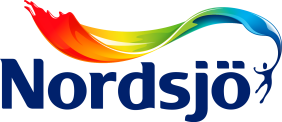 5. februar 2018

9 kendte influencers har valgt deres signaturfarve, som de tror kommer til at præge indretningen i 2018Nordsjö lancerer nu farvekollektionen Nordic Colours 2018, som er en palet bestående af 9 farver, som er valg af 9 dygtige og kreative nordiske influencers, som alle arbejder med indretning og design. Hver influencer har valgt sin signaturfarve, som de tror kommer til at præge indretningen i 2018. Nordsjö ser en tydelig tendens til at forbrugerne vil have mere farve ind i deres hjem, for at skabe mere personlighed og stemning. På baggrund af dette inviterede Nordsjö 9 dygtuge og kreative influencers fra hele norden til et envent i København, hvor de på baggrund af forelæsninger om trends og kreative workshops hver valgte deres signaturfarve, som de tror vil præge indretningen i 2018.Nordsjö Nordic Colours 2018 er en kollektion af farver som både kan stå alene eller kombineres med en base af hvid og/eller grå, som er anvendt i mange danske hjem i dag. I paletten findes både stilsikre grå nuancer og lidt mere modige og farverige valg. En af de influencers som har valgt sin signaturfarve er Anna Kubel, som arbejder som fotograf og journalist. Da Anna bor med skoven som nabo og interesserer sig for naturen, følte Anna at det var vigtigt at farven hun valgte også afspejler hendes måde at leve på. Derfor faldt Annas valg på en farve, som hun har navngivet Kubel Green Forest, en varm og doven skovgrøn, som har bragt det smukke fra naturen ind i hendes hjem. – Jeg syntes at grønne farver skaber en rolig og velkommende følelse. Efter at have ledt i lang tid efter den perfekte grønne, er jeg så lykkelig for at jeg endeligt fandt den. Det var vigtigt at denne grønne farve var en skovgrøn uden at være for lys eller for mørk, fortæller Anna Kubel. Alle signaturfarverne i Nordsjö Nordic Colours 2018:
AimForHappiness Peony – blød og varm rosa
Hvitelinjer Lion Heart – mørk og varm gul
CamillaAthena Brown – varm brun-sort
CarlaSofieMolge Warm Grey – lys og varm grå                               
Reflections by Add Simplicity – kompleks semimørk greige med en lilla tone 
Kubel Green Forest – varm og doven skovgrøn 
Back to the roots byMalin – dyb sjovgrøn
Pale dune byPella – lys beige-grå
Lenas Dusty Green – dæmpet grå-grønLæs mere om Nordsjö Nordic Colours 2018 og se alle 9 signaturfarver på www.nordsjo.dk og find flere inspirenrende billeder fra kollektionen på @nordsjodanmark eller under #nordiccolours2018

---For mere information, og yderligere pressemateriale og billeder, kontakt Katrine Jensen, Nordsjö Brand Manager DIYKatrine.jensen@akzonobel.com +45 51337545 Om Nordsjö 
Nordsjö brandet har sine rødder i Nordström & Sjögren AB, som startede sin virksomhed allerede i 1903. I dag er Nordsjö et af de ledende og mest innovative brands i Norden. Vi har stor fokus på at udvikle og fremstille miljømæssigt bæredygtige produkter, og vores ambition er at være på forkant med lovgivningen. På vores produktionsenhed i Malmø, som er Nordens største, udvikles og fremstilles maling, lak, spartelmasse og træbeskyttelse til forbrugere og professionelle malere. Nordsjö indgår i AkzoNobel koncernen, som er en af verdens største producent af maling.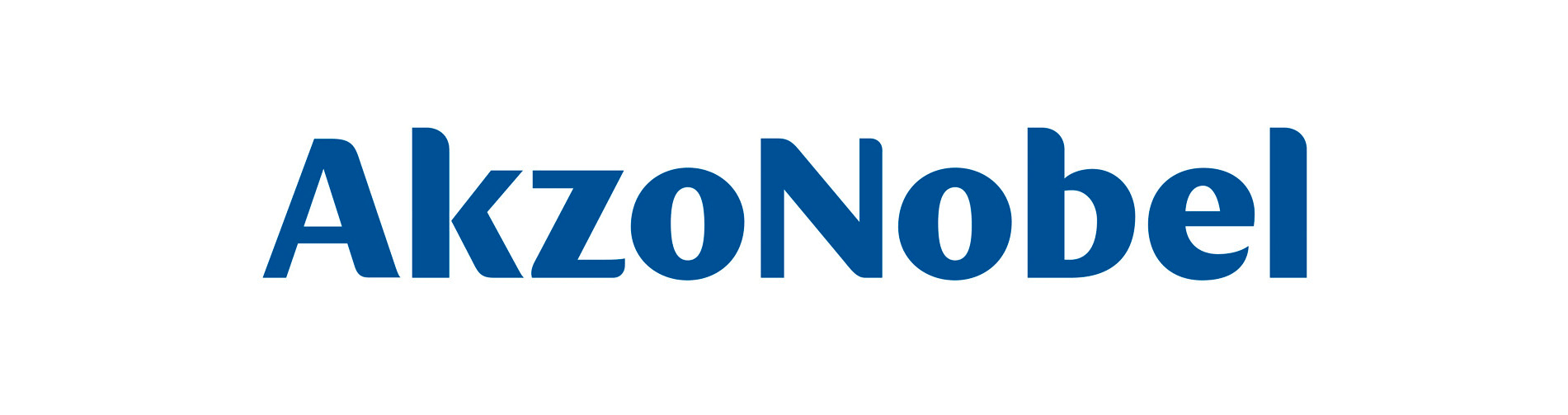 